Regional Representatives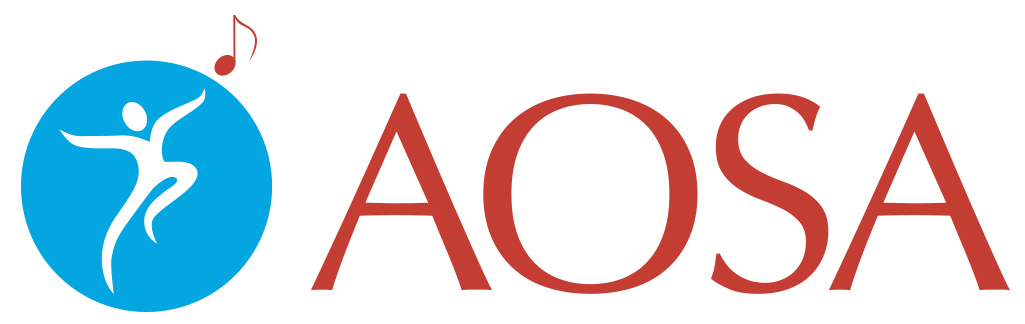 Recording SecretaryTreasurerPast PresidentIndustry RepresentativeExecutive LeadershipSchneiderJacquesIL1968-1969WakelandWilliamIN1968-1969HammRuthOH1968-1970SalzmanWilmaTX1968-1970GrassoBenNY1969-1970SalibaKonnieTN1969-1971SamuelsonMiriamCanada1969-1971WarnerBrigitteMD1969-1971, 1974-1976DriscollPatrickNY1970-1971KintnerRobertKY1970-1972McCormickEloise†CA1970-1972, 1978-1979RowlandStanleyOH1970-1973FrazeeJaneMN1970-1974GoldbergNormMO1970-1974Van HaarenMargaretMI1971-1973, 1977-1978GrenobleBarbaraCO1971-1975WheelerLawrenceNY1971-1975LunzMarciaIL1972-1973FergusonNancy†TN1972-1976NashGraceAZ1972-1976YarossLillianIL1973-1974GillespieAvon†OH1973-1975RothgarberHerbertNY1974-1976WinklerBernardNY1974-1976ShamrockMaryMN1974-1977NicholsElizabethCO1975-1977SteenArvidaMN1975-1977BurnettMillie†CA1975-1978DavisRidaCT1975-1978KeiserLaurenNY1976-1978SlagelDonaldNY1976-1978TowerCarolynMI1976-1978YoungWilliamTX1976-1978O’ConnellMarionIL1976-1979Rapley.JanCA1977-KerleePaulNY1977-1978PotterBarbara†CT1977-1978, 1983-1987, 2000-2003WilmouthJeanPA1977-1979KingCarolTN1977-1981WilkersonElliotLA1977-1981BurgmeierVivian†AZ1978-1980GrieshaberKateWA1979-1981RielloPatCT1979-1981, 1988-1990AaronTossiPA1979-1983EbingerVirginiaNM1979-1983HamillPatIL1979-1983HawkinsSallyTX1980-1982BondJudyMN1980-1984BrownPatricia†MA1980-1984SchnoorNedraOR1980-1984MartinsonBeth MillerGA1981-1983NordlundShelley PixtonWA1981-1985BohlmeyerDelAZ1982-1985SpaldingRichardKY1982-1986HuffmanCarolOH1983-1985Campbelle-HolmanMargaretTN1983-1987DugardMargaretTN1983-1987StapletonKarenNM1983-1987DavidsonMarilynNJ1984-1888GoldbergFrancesCA1984-1986MonticelloDonnaMI1984-1989BelonskyRuthCA1985-1987ChiaraluceRuth AnnCO1985-1989KirbyJudithIL1985-1989JensenKaren LogbeckMO1986-1987PalmasonAnnWA1986-1988ErionCarolVA1986-1990LevineMarilynMA1987-1989WilsonDouglasNV1987-1989WattRichardAZ1987-1990MedleyKarenMA1987-1991, 2005-2008BeckMarshiaCA1988-1992HamiltonHilreeMN1988-1992CalantropioSteveNJ1989-1991Thompson-BarthwellJudithMI1989-1991MahoneyPennyMA1989-1993ParkerLisaWA1989-1993McCormickSueKS1990-1992SolomonJamesFL1990-1994BreesePeggyNY1991-1993FiedlerSheranIL1991-1995NeillJackVA1991-1995JonesTheresa†CO1992-1994LevineClaireMI1992-1995EdingerRandyMN1992-1996LaMarcaJeffCA1992-1996TRUEPeggyOH1992-1996AhlstedtLindaNY1992-1997DavisSusan AyersDE1993-1995HallJaniceWA1993-1997MiddlebrookJoanCA1993-1997PhillipsDeniseOR1994-1996StatonDonnaNC1994-1998MurrayVivianMA1994-1998 2002-2005  LiottaSusanKS1995-1998PurdumAlanOH1995-1998SchraderJacqueMD1995-2000D’AgrosaEsther1996-1999HugJo EllaMT1996-1999PolingDaleOH1996-1999MuellerSueNV1996-99, 2000-03, 2003-05, 2008-2011 CharskyThomasNY1997-2000LarsonElaineAK1997-2000UmbersonKayAZ1997-2000 BallWesleyCT1998-2001CraigDeborahNY1998-2001Judah-LauderChrisTX1998-2001NicholsMichaelNC1998-2001Fuoco-LawsonGloriaNV1999-2002GephartKarenTN1999-2002SchneiderDellaCO1999-2002Van EngenConstanceMO1999-2002HalterleinLynneCA2000-2003HargroveGwenFL2000-2003PettyKaren LarsonNY2000-2003BeattiePaulNY2001-2004FleetwoodDonnaNJ2001-2004RamsaySusanTN2001-2004ScottJulieTX2001-2004ColeJudithTX2000-2003BensonKarenNB2002-2005Cose-GiallellaCarlaAZ2002-2005KopetzGailOH2002-2005TimmonsLeslieUT2002-2005BaldwinKarenWA2003-2006GoodmanLizNV2003-2006RachelRexFL2003-2006SabourinDianeNY2003-2006, 2006-2009BettkeLisaCT2004-2007DonovanJenniferKS2004-2007RobertsMichaelFL2004-2007SamsRogerOH2004-2007GrotegutPamelaCO2005-2008PeckJillCA2005-2008StansburyJoanKY2005-2008ChandlerMichaelTX2005-2008 ByersDenaNC2006-2009HallstedPaulNM2006-2009PrattAliceNY2006-2009ReedPattyCA2006-2009VanceJessieNC2006-2009AugustSharonAL2007-2010BigwoodCoraTX2007-2010BurnettBrianOH2007-2010HepburnBethAnnOH2007-2010PrzybylowskiMichelle FellaNY2007-2010FentonAmyMI2008-2011SapeginJudyCO2008-2011TrenfieldSallyTX2008-2011Van HoutenPaula LudwigCA2008-2011MorrisonDorothyMT2009-2012GreesonRhondaNV2009-2012BallWesCT2009-2012EnglishTiffanyGA2009-2012FairfieldSarahIA2010-2013HearyAlNY2010-2013HochJaneNC2010-2013RayLissaOH2010-2013BakerJanTX2011-2014FarringtonDebCA2011-2014HinchPeterIL2011-2014LezotteSandyCO2011-2014BuschiazzoJohnCA2012-2015Conlon-KhanLoriID2012-2015HewittLisaFL2012-2015KolodziejErikPA2012-2015BroekerJayMN2013-2016HayesLuAnnKY2013-2016KippermanBetsyMD2013-2016PalellaCharlesNY2013-2016BatislaongLoreleiTX2014-2014HonnLindaWA2014-2014JudsonKayNV2014-2017SullivanLisaIN2014-2017BlockJoshuaAZ2015-2018DeVilbissJillUT2015-2018YancoPamelaMA2015-2018YoungEricVA2015-2018HummelKathyIL2016-2019PetersenLauraMD2016-2019TraxlerKatieNY2016-2019SmithShellyNB2016-2029CoulsonDesireeCA2017-2020Melin NelsonBethMN2017-2020FoxJeanCO2017-2020SouthardJosh IN2017-2020HansenAaronIA2018-2021WalterMaliaNV2018-2021GunterMandyGA2018-2021WildNickMA2018-2021TietzMegTX2019-2022PiloneroRosemaryFL2019-2022ArnerLoriPA2019-2022MillerKateri (Kate)KY2019-2022PettyKarenCO2016-2020VanEngenConnieMO2012-2016LehtoKarenNV2008-2012BaldwinKarenWA2006-2008TymaKellyNJ2004-2006PurdumAlanOH2000-2004ReganMarilynCT1996-2000BreesePeggyGA1994-1996ColeJudithTX1990-1994PoppeDonnaWA1987-1990KoepfleRosemaryOH1985-1987WeberSr. ChristineOR1983-1985O’ConnellMarionIL1981-1983McCormick†Sr. EloiseCA1980-1981TowerCarolynMI1978-1980ThomasJudithNY1976-1978                  YarossLillianIL1974-1976Van HaarenMargaretMI1972-1974SalzmanWilmaTX1970-1972NicholsElizabethCO1968-1970Barthwell-ThompsonJudith2017-2021FentonAmyMI2013-2015LehtoKayNV2012-2013 (interim)TrimbleCorbinKS2009-2012DonovanJenniferKS2007-2009SwallowSuzette EmilyFL2005-2007PurdumAlanOH2004-2005  (interim)RuckerAliceCA1997-2004HuffmanCarolOH1996-1997  (interim)ClarkNancyMN1995-1996  (interim)RowlandStanleyOH1974-1995PostlJacobethIL1969-1974NicholsElizabethKS1968-1969BurkartArnold1968-1970Matthesius†Joachim1970-1972Hamm†Ruth Pollock1972-1974SalibaKonnie K.1974-1975Postl†Jacobeth1975-1976FrazeeJane1976-1977Ferguson†Nancy E.1977-1978ShamrockMary E. 1978-1979Yaross†Lillian J.1979-1980SteenArvida1980-1981Burnett†Millie1981-1982TowerCarolyn1982-1983Clabuesch†Janice Rapley1983-1984Thomas-SolomonJudith1984-1985Ebinger†Virginia1985-1987Bohlmeyer†Del1987-1989BondJudy1989-1991DavidsonMarilyn1991-1993ErionCarol1993-1995StewartCarolee1995-1997NeillJack1997-1999AhlstedtLinda1999-2001HuffmanCarol2001-2003ColeJudith2003-2005MuellerSue2005-2007HugJo Ella2007-2009ScottJulie2009-2011BensonKaren2011-2013Judah-LauderChris2013-2015StansburyJoan2015-2017EnglishTiffany2017-2019BradyMichelle2017-2018 (interim)HargisRandy2014-2017KropffKris2011-2014BradyMichelle2008-2011HenryTim2001-2005AalbersPam1999-2001CottonBob1998-1999, 1986-1990   CavalierDebbieClarkNancy1994-1996BerginLaura1992-1994PineJudy Triggs1989-1992BerginBob1982-1986WilmouthJeanKeiserLauren1977-1978McCauslandLloydRemo, Inc.KaiserL.1975-1976WinklerB.1974-1975Barnette, Carrie L.NC2011-presentPack, Anna (interim)OH2010-2011Johnson, KatharineOH2007-2010Wobig, CindiOH1980-2007Hamm, Ruth PollockOH1974-1980Burkart, ArnoldFL1970-1974